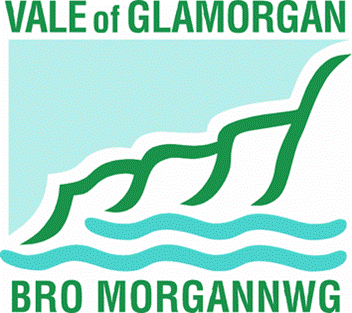 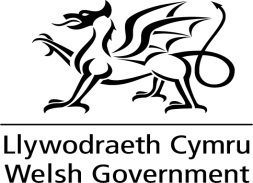 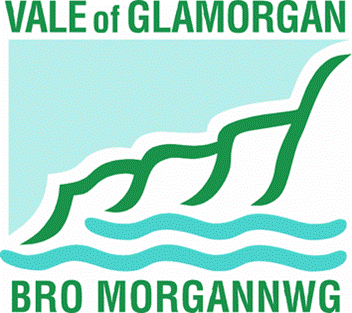 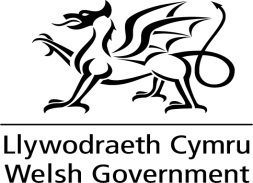 Cynllun Grantiau Bach Cyfalaf Blynyddoedd Cynnar a Gofal Plant Bro Morgannwg Beth y gellir / na ellir ei ariannu 2023-24Canllawiau darparwyr gofal plant (ac eithrio gwarchodwyr plant) DibenPwrpas y Cyllid yw galluogi darparwyr blynyddoedd cynnar a gofal plant i wneud cais am symiau bach o gyllid grant i newid neu drwsio eitemau er mwyn gwella eu hadeiladau ar gyfer darparu gwasanaethau gofal plant.  Amcanion a Blaenoriaethau Bydd grantiau bach yn cael eu blaenoriaethu i: Cefnogi Asesiad Digonolrwydd Gofal Plant yr Awdurdod Lleol a’r cynllun gweithredu cysylltiedig – gweler y ddolen am fwy o fanylion Gwasanaeth Gwybodaeth i Deuluoedd (FIS) (valeofglamorgan.gov.uk)Lleoliadau sy'n cynnig darpariaeth Gymraeg ac / neu sydd â phwyslais penodol ar gryfhau darpariaeth cyfrwng Cymraeg.Lleoliadau sy'n cyd-fynd ag agenda cydleoli gwasanaethau Llywodraeth Cymru, er enghraifft ar safleoedd ysgolion, mewn canolfannau cymunedol a chanolfannau iechydLleoliadau sy'n darparu'r Cynnig Gofal Plant, Dechrau'n Deg a / neu lefydd Dysgu Sylfaenol.Gofal plant sydd ar gael yn ystod y diwrnod llawn, amser tymor a gwyliau ysgol er mwyn sicrhau'r ddarpariaeth fwyaf posibl i deuluoedd drwy’r flwyddynDyraniadauMae manylion am yr uchafswm sydd ar gael i leoliad unigol mewn blwyddyn ariannol isodCanllawiau a meini prawf – yr hyn y gellir ei ariannu Mae modd ariannu gwaith cyfalaf amrywiol megis: Ailwampio cyffredinol, gan gynnwys paentio, newid carpedi ac ati.Gwella cyfleusterau chwarae awyr agored y lleoliad, megis newid y llawr chwarae mewn man awyr agored neu adeiladu canopi.Newid/trwsio gosodiadau a ffitiadau megis toiledau, cyfleusterau cegin, ffenestri, drysau ac atiNewid offer / dodrefn / storfeydd sydd wedi treulio a allai beri risg i iechyd a diogelwch.  Er enghraifft, ffrâm ddringo sydd wedi rhydu, dodrefn sydd wedi torri neu sydd wedi treulio’n sylweddol, a allai achosi sblintiau.Offer TG os oes modd dangos angen clir er mwyn cynnig lleoedd Cynnig Gofal Plant, Dechrau’n Deg neu Addysg Gynnar. Gall hyn gynnwys gliniaduron, argraffwyr ac ati.  Ni fyddai hyn yn cynnwys offer TG i’w ddefnyddio gan blantAddasu’r lleoliad i wella mynediad ac ati; a Gwariant ar eitemau cyfalaf i wneud y lleoliad yn fwy hygyrch/cynhwysol i blant sydd ag anableddau a/neu anghenion dysgu ychwanegol h.y. offer, rampiau ayyb. Beth na ellir ei ariannu?Mae’r cyllid grant ar gyfer gwariant cyfalaf yn unig - rhywbeth y gellir ei ailwerthu neu sy’n ychwanegu at werth yr eiddo. Does dim modd ei ddefnyddio i ariannu:Prynu nwyddau untro, megis papur, deunyddiau glanhau, cewynnau ac atiCyfarpar Diogelu PersonolCostau staff megis cyflogau, hyfforddiant, teithio a bwyd a diod.Biliau nwy/trydan/dŵr, ardrethi.MacBook, iPad/Kindle Fire/llechi eraill  Teganau/posau/llyfrauByrddau Chwarae/Stand Celf/Byrddau SialcChwaraewr MP3 a seinyddion/cameraDarparu Wi-Fi.Costau yswiriant e.e. yswiriant adeilad, yswiriant atebolrwydd cyflogwr ac ati. Prynu neu brydlesu cerbydau, costau eu rhedeg, megis yswiriant, tanwydd, gwasanaethu ac ati.Nid yw'r rhestr hon yn gynhwysfawr – gofynnwch os ydych yn ansicr a yw eitem yn gymwysUchafswm lwfans fesul eitemau  Telerau ac AmodauMae pob cynnig arian grant ffurfiol yn breifat ac yn gyfrinachol  ac ni ddylid eu rhannu ar lwyfannau cyfryngau cymdeithasol nac o fewn sgyrsiau grŵp.  Rhaid i bob darparwr sy'n cael arian drwy’r Cynllun Grantiau Bach dderbyn y cynnig yn ffurfiol ac yn ysgrifenedig, a rhaid cytuno i delerau ac amodau’r grant. 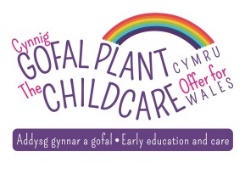 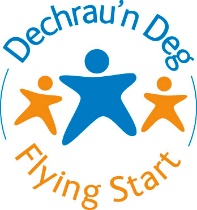 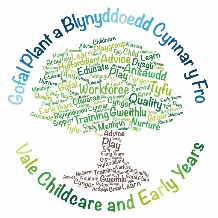 Darparwyr gofal plant sydd wedi’u cofrestru ar gyfer 15 lle neu lai Hyd at £10,000Darparwyr gofal plant sydd wedi’u cofrestru ar gyfer rhwng 16 a 29 lleHyd at £15,000Darparwyr gofal plant sydd wedi’u cofrestru ar gyfer o leiaf 30 lleHyd at £20,000EitemUchafswmA oes angen dyfynbrisiau?SylwadauGwaith adeiladuHyd at 100% o gyfanswm y gost3 Gwnewch yn siŵr eich bod chi’n cael dyfynbrisiau gan gwmni ag enw da, ar bapur pennawd llythyr, gydag amlinelliad clir o’r costau cysylltiedigGwaith adnewyddu cyffredinole.e. paentio, newid carpedi ac atiHyd at 100% o gyfanswm y costau3 Gwnewch yn siŵr eich bod chi’n cael dyfynbrisiau gan gwmni ag enw da, ar bapur pennawd llythyr, gydag amlinelliad clir o’r costau cysylltiedigGliniadur£450Nac oesPrynu ar gyfer gwaith gweinyddu yn unig.   Ddim i'w ddefnyddio gyda phlantPeiriant argraffu£150Nac oesPrynu ar gyfer gwaith gweinyddu yn unig.   Ddim i'w ddefnyddio gyda phlantOffer awyr agored e.e. ffrâm ddringo, canopihyd at £450 Nac oesRhaid i eitemau fod yn newyddStorfa/sied awyr agoredhyd at £700 Nac oesRhaid i eitemau fod yn newyddBwrdd a chadeiriau awyr agored i blant hyd at £250 Nac oesStorfa dan do e.e. cabinetau ffeilio, unedau storio hyd at £300 Nac oesRhaid i eitemau fod yn newyddSedd car (fesul un)hyd at £150 Nac oesRhaid i eitemau fod yn newyddCadeiriau gwthioSenglDwbl hyd at £100 hyd at £200 Nac oesRhaid i eitemau fod yn newydd